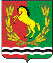 											       АДМИНИСТРАЦИЯ МУНИЦИПАЛЬНОГО ОБРАЗОВАНИЯ БАЛАНДИНСКИЙ  СЕЛЬСОВЕТ  АСЕКЕЕВСКОГО  РАЙОНА  ОРЕНБУРГСКОЙ  ОБЛАСТИ П О С Т А Н О В Л Е Н И Е 24.03.2017                                       с. Баландино                                             № 6-пО внесении изменений в постановление от 26.12.2016 № 34-п«Об утверждении Положения о порядке сообщения муниципальными служащими администрации муниципального образования  Баландинский сельсовет Асекеевского района Оренбургской области о возникновении личной заинтересованности при исполнении должностных обязанностей, которая приводит или может привести к конфликту интересов»        Рассмотрев протест  прокурора №7-1-2017 от 22.03.2017 года на постановление от 26.12.2016 № 34-п «Об утверждении Положения о порядке сообщения муниципальными служащими администрации муниципального образования  Баландинский сельсовет Асекеевского района Оренбургской области о возникновении личной заинтересованности при исполнении должностных обязанностей, которая приводит или может привести к конфликту интересов» постановляю:          1.Удовлетворить  протест  прокурора №7-1-2017 от 22.03.2017 года  на постановление от 26.12.2016 № 34-п «Об утверждении Положения о порядке сообщения муниципальными служащими администрации муниципального образования  Баландинский сельсовет Асекеевского района Оренбургской области о возникновении личной заинтересованности при исполнении должностных обязанностей, которая приводит или может привести к конфликту интересов»         2.Внести в постановление администрации муниципального образования Баландинский  сельсовет от 26.12.2016 № 34-п «Об утверждении Положения о порядке сообщения муниципальными служащими администрации муниципального образования  Баландинский сельсовет Асекеевского района Оренбургской области о возникновении личной заинтересованности при исполнении должностных обязанностей, которая приводит или может привести к конфликту интересов», следующие изменения:      -   Пункт 2 Положения читать в следующей редакции:2. Муниципальные служащие администрации муниципального образования  Баландинский сельсовет  Асекеевского района Оренбургской области,  обязаны в соответствии  с Федеральным законом от  02.03.2007 №25 –  «О муниципальной службе в Российской Федерации», Федеральным законом от 25.12.2008 №273 – ФЗ «О противодействии коррупции», уведомлять в письменной форме, как только ему станет об этом известно, представителя нанимателя (работодателя) о возникновении личной заинтересованности при исполнении должностных обязанностей, которая приводит или может привести к конфликту интересов, а также принимать меры по предотвращению или урегулированию конфликта интересов.Сообщение оформляется в письменной форме в виде уведомления о возникновении личной заинтересованности при исполнении должностных обязанностей, которая приводит или может привести к конфликту интересов (далее – уведомление) и направляется главе муниципального образования Баландинский сельсовет Асекеевского района Оренбургской области по форме согласно приложению.           3. Настоящее постановление вступает в силу после его официального опубликования (обнародования).И.О. Главы сельсовета                                                                  О.В. Золотухина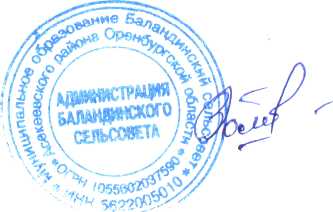 Разослано: прокурору района, в дело. 